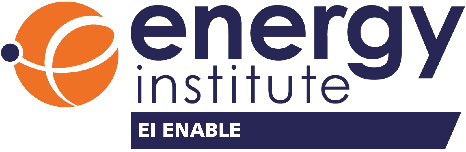 Request for support with 2022 membership and registration fees via the EI Assist COVID-19 Support Fund I would like to apply for support with my membership (and professional registration fees if applicable) via the COVID-19 support fund.  This is on the basis that I am currently unemployed as a result of the impact of the COVID-19 outbreak and am experiencing financial hardship.DeclarationI confirm that I am currently unemployed and am not in receipt of an offer of new employmentI am in genuine need of financial support and am unable to meet the cost of my membership fees without assistance. All statements made by me are a true and accurate representation of my current situation. I understand that this document and enclosures will be viewed by the Benevolent Fund Committee and EI staff to enable my application to be reviewed and processed and that the EI will hold this document on file for the administration of my membership of the EI. This document and all enclosures will be treated in strict confidence. I also understand that the EI may request further information in support of my application. Please email your completed form to membership@energyinst.orgSadly, we are beginning to feel the impact of COVID-19 on jobs in the energy sector. To help with the current difficult environment, the EI Assist has made a special capped support fund available for members who have been seriously affected by the impact of COVID-19 - the aim is to help individuals through the pandemic by helping them retain their membership and professional registration and the benefits of EI support for 2022. The fund comes from members’ charitable donations and is limited but we are keen to help as many people as possible. To make an application, you will need to show that you are a current memberare unemployed as a result of the COVID-19 outbreakand confirm you are not in receipt of a new job offer. To help us to make sure that the fund gets to members who can benefit most, we ask that you apply only if you will have genuine difficulty in paying your EI membership fees for 2022.  NameNameMembership NumberMembership NumberMembership GradeMembership GradeMembership GradeEmail Email Former Job titleFormer Job titleFormer employerFormer employerDate your employment ceased. This must be during 2020Date your employment ceased. This must be during 2020Please briefly describe the circumstances in which you have become unemployed Please briefly describe the circumstances in which you have become unemployed RedundancyRedundancyContract not renewedContract not renewedPlease briefly describe the circumstances in which you have become unemployed Please briefly describe the circumstances in which you have become unemployed freelance/consultancy work unavailablefreelance/consultancy work unavailableAre you in receipt of a new job offer?Are you in receipt of a new job offer?I was previously employed inBiofuels and wasteBiofuels and wasteEnergy demand and use in buildingsEnergy demand and use in buildingsEnergy demand and use in buildingsI was previously employed inEnergy demand and use in industryEnergy demand and use in industryEnergy demand and use in transportEnergy demand and use in transportEnergy demand and use in transportI was previously employed inEnergy storageEnergy storageEnergy transportation, transmission, and distributionEnergy transportation, transmission, and distributionEnergy transportation, transmission, and distributionI was previously employed inHeat and power generation including nuclearHeat and power generation including nuclearOil and gas – exploration and productionOil and gas – exploration and productionOil and gas – exploration and productionI was previously employed inOils and gas – processing and refiningOils and gas – processing and refiningRenewablesRenewablesRenewablesI enclose evidence of my current unemployed status (for example a confirmation of a claim for universal credit or a letter from your most recent employer confirming that your employment has ended) Is there any other information you would like to provide in support of your application?DateSignature